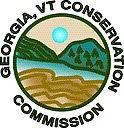 	                     August 21, 2023                  DRAFT Georgia Conservation Commission MinutesCall to Order: 7:061.Attendance: Present - Alysia Catalfamo, Suzanna Brown, Tom Hargy, Fred Grimm, Jen Kale; Absent - Peter Mazurak, Annette Villani and Ken Minck; Guests – Noah Lavallee and Deborah Ryan2. Minutes June: Suz moved and Tom 2nd. Unanimous 3. Financial:  Line-$6,583, General-$42,664.70, CRF $121,945.774. Correspondence: None5. Select Board minutes:  NoneOn-going Business: Lost Pond ROW:  INFO ONLY Letter sent to Mr. Gallagher. (tel-con 3-8-23 still awaiting a decision from John Gallagher)Phragmites controls at SLW.  Bob Haiam estimates $1000-$1200 for work to be done.Grants:  Assessment grant approved for gully on 104A, Task order received  Watershed Consulting Associates to proceed with the work.  (ACRPC) Falls trail final design Task Order received Watershed Consulting Associates to proceed with the work.  (CCRPC) – 1st payment received from CCRPC for the 30% design, $4,565.02.Boy Scouts:  Boardwalk at RGNA completed (?)SLW:  Tom shared PowerPoint examining the history of the plantation area and benefits of harvesting, feedback given for how to improve before sharing with selectboard104A across from Arrowhead boat launch – Mr. Bidwell has been ill and has not put any thought into conserving at this time New Business:Legal trail #4, connector to RGNA:  Fence is moved, decided no need to improve ROW along 104A – mowing and foot traffic should keep it passable.  Jen to email Selectboard.  Discussed signage to direct traffic on the trail.Treasurer position:  Nominees: Jenn nominated Tom, Suz 2nd unanimousBidwell lot:  Ken met with Mr. Bidwell, he has been ill and did not give any thought to donating the parcel.Jeff Boissoneault:  Deferred lot #11 – R1 lot on Quarry Rd.  Ken sent a letter to Jeff asking about the possibility of conserving these acres.  Ken met with Jeff, he owns other conserved AG conserved lands in Georgia.  He didn’t sound opposed to the idea but was not ready to step up.  ACT 250 put some restrictions on deferred lot 11.Opening – Annette would be next up to be appointed a “full” member.  Will ask her if she is interested, if not Jen will become a member and Annette will remain an alternate.  Alysia moves to appoint Noah Lavallee as alternate, Jen seconds, unanimousGMCC scholarship: We are now a GMCC sponsor so we are on the Public Sponsor List for 2024, with the note that we will only sponsor Georgia Residents. We also made a one-time donation in memory of Chris, with notification going to his sister.Adjourned 9:00 Next meeting September 18, 2023